ANEXO IIIDECLARAÇÃO DE LOCAÇÃO INFORMALEu,	RG         n° 	,   CPF   nº             .          .          -	, declaro, para fins de comprovação de endereço e como requisito para a participação no    Edital de Seleção de Bolsa Incentivo Acadêmico do FORMA PARÁ 2022    e     sob     as     penas     da     Lei,     que 	, filha(o)de	 		e	de 	,	reside	atualmente	à 	n°	entre asruas   	Bairro	nacidade de	- PA, com contrato de locação válido até 	/	.Declaro ainda que a residência acima designada se encontra em meu nome e autorizo a devida investigação e fiscalização para fins de averiguar e confirmar a informação declarada acima por mim.Subscrevo a presente declaração, em uma via, reconhecendo como verdadeiro seu conteúdo.Telefone da/o Locador/a ou responsável pelo imóvel:  	Endereço da/o Locador/a ou responsável pelo imóvel:  	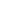  	,	de	de 2022.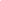 Assinatura da/o locador/a ou responsável pelo imóvel